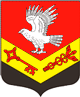 Муниципальное образование«ЗАНЕВСКОЕ   ГОРОДСКОЕ   ПОСЕЛЕНИЕ»Всеволожского муниципального района Ленинградской областиАДМИНИСТРАЦИЯПОСТАНОВЛЕНИЕ01.02.2019	   № 48д. ЗаневкаО признании утратившим силу постановления администрации МО «Заневское городское поселение» от 09.06.2017 № 356  «Об утверждении Регламента деятельности административной комиссии муниципального образования «Заневское городское поселение» Всеволожского муниципального района Ленинградской области»В соответствии с областным законом от 22.10.2018 № 101-ОЗ «О прекращении осуществления органами местного самоуправления городских и сельских поселений Ленинградской области отдельных государственных полномочий в сфере административных правонарушений и внесении изменений в областные законы «О наделении органов местного самоуправления муниципальных образований Ленинградской области отдельными государственными полномочиями Ленинградской области в сфере административных правонарушений» и «Об административных правонарушениях», а также о признании утратившими силу некоторых законодательных актов и отдельных положений законодательных актов Ленинградской области», администрация муниципального образования «Заневское городское поселение» Всеволожского муниципального района Ленинградской области ПОСТАНОВЛЯЕТ:Признать утратившим силу постановление администрации МО «Заневское городское поселение» от 09.06.2017 № 356 «Об утверждении Регламента деятельности административной комиссии муниципального образования «Заневское городское поселение» Всеволожского муниципального района Ленинградской области».Настоящее постановление подлежит официальному опубликованию в газете «Заневский вестник». Настоящее постановление вступает в силу со дня его официального опубликования. Контроль за исполнением настоящего постановления возложить на заместителя главы администрации по общим и социальным вопросам Вандышевой О.В.Глава администрации	     А.В. Гердий